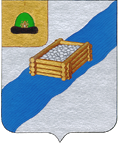 АДМИНИСТРАЦИЯ  МУНИЦИПАЛЬНОГО ОБРАЗОВАНИЯ –РЯЖСКИЙ  МУНИЦИПАЛЬНЫЙ РАЙОНРЯЗАНСКОЙ   ОБЛАСТИПОСТАНОВЛЕНИЕОт 19 апреля 2023 г.                                                                                 № 381О внесении изменений в постановление Администрации муниципального образования – Ряжский муниципальный район Рязанской области  от 14.01.2013 года № 14 «Об образовании избирательных участковдля проведения голосования и подсчета голосов избирателей, участников референдума  на территории  муниципального образования – Ряжский муниципальный район Рязанской области ( с изменениями и дополнениями от 16.08.2016 г. № 928, от 13.09.2016 г. № 1060, от 07.07.2017 г. № 692, от 26.12.2017 г. № 1385, от 23.01.2018 г. № 58, от 12.07.2018 г. № 641, от 20.02.2019 г. № 147, от 05.03.2020 г. № 207, от 03.07.2020 № 506, от 26.04.2021 № 311,  от 27.03.2023 г. № 274)         В соответствии  с  подпунктами «а», «в», «г» пункта 2статьи 19 Федерального закона от 12.06.. № 67-ФЗ «Об основных гарантиях избирательных прав и права на участие в референдуме граждан Российской Федерации», постановлением Избирательной комиссии Рязанской области № 55/677-7 от 18.04.2023 г. «Об установлении единой нумерации избирательных участков для вновь образуемого избирательного участка на территории муниципального образования – Ряжский муниципальный район Рязанской области», в целях уточнения перечня и границ избирательных участков и по согласованию с территориальной избирательной комиссией Ряжского района, администрация Ряжского муниципального района ПОСТАНОВЛЯЕТ:Ликвидировать избирательный участок № 411, включив его в границы избирательного участка № 410.2. Образовать избирательный участок на территории г.Ряжска (ул. Пожалостина - 370 избирателей, ул. Чехова-0) с нумерацией № 1039.          3. Внести в постановление Администрации муниципального образования – Ряжский муниципальный район Рязанской области  от 14.01.2013 года № 14 «Об образовании избирательных участков для проведения голосования и подсчета голосов избирателей, участников референдума  на территории  муниципального образования – Ряжский муниципальный район Рязанской области ( с изменениями и дополнениями от 16.08.2016 г. № 928, от 13.09.2016 г. № 1060, от 07.07.2017 г. № 692, от 26.12.2017 г. № 1385, от 23.01.2018 г. № 58, от 12.07.2018 г. № 641, от 20.02.2019 г. № 147, от 05.03.2020 г. № 207, от 03.07.2020 № 506, от 26.04.2021 № 311, от 27.03.2023 г. № 274,)  изложив пункт 1 постановления   в следующей редакции:«1. Образовать на территории муниципального образования – Ряжский муниципальный район Рязанской области 28 избирательных участков № 394, 396-399, 401-404, 406-408,410, 412-425, 1039, утвердить их местонахождение, а также описание границ:Избирательный участок № 394Местонахождение участковой избирательной комиссии – г. Ряжск, ул. Красной Армии,43.№ тел. участковой избирательной комиссии –8(49132) 22-5-77Помещение для голосования –ОГБПОУ «Ряжский колледж им. Героя Советского Союза А.М.Серебрякова»Перечень площадей, улиц и переулков, включенных в избирательный участок.Улицы: Красная, Красной Армии, Комсомольская, М.Горького с дома № 1 по дом № 74, Набережная, Октябрьская,  Пролетарская, Советская, Чапаева, Дзержинского, К.Маркса, Нагорная,  Чкалова, Урицкого, Окаемова, Кирова, Энгельса с дома № 1 по дом № 21 и с дома № 2 по дом № 16Переулки: Есенина, Октябрьский, Мичурина, РязанскийПлощади: Советская, СвободыИзбирательный участок № 396Местонахождение участковой избирательной комиссии – г. Ряжск, ул. Совхозная,2№ тел. участковой избирательной комиссии -8(49132)2-62-88Помещение для голосования –Отдел по физической культуре, спорту и молодежной политики муниципального образования – Ряжский муниципальный район Перечень улиц и переулков включенных в избирательный участок:Улицы: Введеновская, Лапутина, Матросова, 84-Морской бригады, Новосовхозная,  Совхозная,  Фофоновская, Малиновая, Малиновый Овраг, ПушкинаПереулки: 1-Совхозный, 2-СовхозныйИзбирательный участок № 397Местонахождение участковой избирательной комиссии – г. Ряжск, ул. Волгоградская,5а№ тел. участковой избирательной комиссии – 8-910-565-82-46Помещение для голосования – МДОУ «Ряжский детский сад № 6»Перечень улиц включенных в избирательный участок:Улицы: Волгоградская, Владимировка, Загородная, Политова  Избирательный участок № 398Местонахождение  участковой избирательной комиссии – г. Ряжск, ул. Строителей,17№ тел. участковой избирательной комиссии -8(49132)2-13-54Помещение для голосования – МДОУ « Ряжский детский сад № 8»Перечень улиц и переулков включенных в избирательный участокУлицы: Строителей, Энгельса с дома № 20 по дом № 122 и с дома № 23 по дом № 119 , Новая, Сокольники, ТрудоваяПереулки: ЭнгельсаИзбирательный участок № 399Местонахождение  участковой избирательной комиссии – г. Ряжск, ул. Ленина, 27№ тел. участковой избирательной комиссии -8(49132)2-13-00Помещение для голосования – МБОУ ДОД «Ряжская детская музыкальная школа».Перечень улиц и переулков, включенных в избирательный участок:Улицы: Александровская, Бирюзова, Полевая, 1-Полевая, 2-Полевая, Серебрякова, Стрелецкая, Фруктовая, Колхозная, Ленина, Журавлева,ЛесопарковаяПереулки: Стрелецкий, Колхозный,  Пушкарский,  ЛенинскийИзбирательный участок № 401Местонахождение участковой избирательной комиссии - г.Ряжск, ул. М.Горького, 79№ тел, участковой избирательной комиссии- 8(49132)2-15-33Помещение для голосования – МОУ «Ряжская средняя школа № 3»Перечень улиц, включенных в избирательный участок:Улицы:  Вышегородцева, Овражная, Ямская,  М.Горького с дома № 75 по дом № 125, Коммунальная, Никанорова, Стручкова, Школьная, Силкина, Гагарина, Ряжская, Высотная 1,2,3,3а,1г,1е,1ж,1з,1и,27,27а,28,28а,29,30,38Избирательный участок № 402Местонахождение  участковой избирательной комиссии - г.Ряжск, ул. Горького, 115.№ тел, участковой избирательной комиссии-8(49132) 2-17-12Помещение для голосования – ОГБПОУ «Ряжский колледж им. Героя Советского Союза А.М.Серебрякова»Перечень улиц и переулков, включенных в избирательный участок:Улицы: Высотная 5, 5кор.1, 6, 7, 8, 8кор.1, 8кор.2, 9, 10, 11, 11 кор.1, 13, 14, 15, 22,  23,24 ,25, 26Избирательный участок № 403Местонахождение  участковой избирательной комиссии – г. Ряжск, ул. Свободы,16№ тел. участковой избирательной комиссии -8-910-901-41-01Помещение для голосования – городская библиотека № 2 имени В.А.Силкина МБУК «Ряжская центральная библиотека им. И.И.Макарова»Перечень улиц и переулков включенных в избирательный участок:Улицы: Береговая, Дружбы, Заречная, Крупской, Мельзаводская, Мичуринская, Свободы с дома №1 по дом №17 и с дома №2 по дом № 14, Солнечная. Переулки: КрупскойИзбирательный участок № 404Местонахождение  участковой избирательной комиссии - г.Ряжск, ул. Свободы , 70№ тел, участковой избирательной комиссии- 8(49132)22-8-74Помещение для голосования – Ряжское районное потребительское обществоПеречень улиц и переулков, включенных в избирательный участок:Улицы: Вокзальная, Грибоедова, Луговая, Рабочих, Речная, Почтовая, Свердлова, Свободы с дома №19 по дом №123 и с дома №18 по дом №114, ИльичаПереулки: Кооперативный, Кустарный, Луговой, Рабочих, Свердлова, СвободыИзбирательный участок № 406Местонахождение участковой избирательной комиссии - г. Ряжск,  ул.Кольцова,28а.№ тел, участковой избирательной комиссии-8(49132) 3-02-34Помещение     для     голосования - МДОУ «Ряжский детский сад № 1»Перечень улиц и переулков, включенных в избирательный участок:Улицы: Кольцова, Лермонтова №1,3,5,7,8,8а,9,11,11в,13,17,19,21, 23, Молодежная.Переулки: 1- й Кольцова, 2- й Кольцова, 1-й  Садовый, 2-й Садовый.Избирательный участок № 407Местонахождение участковой избирательной комиссии - г.Ряжск, ул.Лермонтова, 2.№ тел, участковой избирательной комиссии- 8(49132)30-8-25Помещение     для     голосования -	МОУ ДО  ДДЮ   «Алые паруса»Перечень улиц и переулков, включенных в избирательный участок:Улицы: Железнодорожная, Котовского, Кузьминова, Лермонтова дом № 6, Московская, Новоряжская с дома № 1 по дом № 25 и с дома № 2 по дом № 30, Первомайская с дома № 1 по дом № 51 и с дома № 2 по дом № 50, Макаровой, Спортивная, Фурманова, Зелёная, Вишневая, ОстровскаяПереулки: 1-Железнодорожный,   2-й Железнодорожный,  Пионерский, Фурманова.Избирательный участок № 408Местонахождение  участковой избирательной комиссии - г.Ряжск, ул.Новоряжская, 31.№ тел, участковой избирательной комиссии- 8949132)3-03-91Помещение   для   голосования   - МОУ «Ряжская средняя школа № 4»  Перечень улиц и переулков, включенных в избирательный участок:Улицы: Заводская, Мира, Революции, Деповская, Станционная, Новоряжская с дома № 27 по дом № 33 и с дома № 32 по дом № 114, Павлова, Первомайская с дома № 53 по дом № 97 и с дома № 52 по дом № 100, Лермонтова дом № 15, Весенняя, Володарского, Маричева Переулки: 1-й Мира, 2-й  Мира, 3-й Мира, 4-й Мира, 5-й Мира, 6-й Мира.Избирательный участок № 1039Местонахождение  участковой избирательной комиссии - г.Ряжск, ул.Пожалостина, 15№ тел, участковой избирательной комиссии -8-910-615-90-04Помещение   для   голосования   - ОАО «Ряжский элеватор»Перечень улиц и переулков, включенных в избирательный участок:Улицы: Пожалостина, ЧеховаИзбирательный участок № 410Местонахождение  участковой избирательной комиссии - село Большая Алешня Ряжского района ул. Гагарина, 25№ тел, участковой избирательной комиссии- 8-910-907-03-97Помещение для голосования – Алешинский сельский дом культуры МБУК «Ряжский РДК»Населенные пункты, включенные в избирательный участок:села - Большая Алешня, Марчуки 1деревня -  Малая Алешня, поселки -  Колесницкий, Коминтерн.Избирательный участок № 412Местонахождение участковой избирательной комиссии - село Ратманово Ряжского района, ул. Центральная, 102№ тел, участковой избирательной комиссии- 8(49132) 2-98-36Помещение для голосования   - Ратмановский сельский дом культуры МБУК «Ряжский РДК»Населенные    пункты, включенные в избирательный участок: село -  Ратманово, деревни -   Алексеевка и Киселевка, поселок  -  ст. Шереметьево.Избирательный участок № 413Местонахождение  участковой избирательной комиссии - село Турово Ряжского района, ул. Совхозная,13 № тел, участковой избирательной комиссии-8(49132) 2-86-33, 8-910-638-25-21     Помещение для голосования –Туровский сельский дом культуры МБУК «Ряжский РДК»Населенные    пункты, включенные в избирательный участок: села  Турово, Гремячка.деревни   Совка, Телешовка,  Борщевое.Избирательный участок № 414Местонахождение  участковой избирательной комиссии - поселок Свет Ряжского района ул. Дорожная, 6№ тел, участковой избирательной комиссии- 8-900-904-47-70Помещение для голосования – Кировский сельский дом культуры МБУК «Ряжский РДК»Населенные пункты, включенные в избирательный участок: Деревня -   Погореловка,Поселки -  Зорька, Свет, Утро, Марчуковские выселки.Избирательный участок № 415Местонахождение участковой избирательной комиссии -  село Введеновка Ряжского района, ул. Солнечная,99№ тел, участковой избирательной комиссии- 8-910-645-98-30Помещение для голосования – Введеновский сельский дом культуры МБУК «Ряжский РДК»Населенные    пункты, включенные в избирательный участок: села Введеновка, Большое Самаринодеревня Михайловка, Марьино.Избирательный участок № 416Местонахождение участковой избирательной комиссии - село Шереметьево Ряжского района ул.  Центральная,100 № тел, участковой избирательной комиссии- 8(49132) 2-91 -40Помещение  для   голосования     -   Шереметьевский сельский дом культуры МБУК «Ряжский СДК»Населенные     пункты,   включенные   в   избирательный  участок:  село   Шереметьево.Избирательный участок № 417Местонахождение  участковой избирательной комиссии - село Дегтяное Ряжского района ул. Советской Армии ,1а    № тел, участковой избирательной комиссии- 8(49132) 2-84-32Помещение  для   голосования     голосования     - администрация муниципального образования – Дегтянское сельское поселение Ряжского муниципального района Рязанской областиНаселенные     пункты,   включенные   в   избирательный  участок:  Села:  Дегтяное, ВасилёвкаИзбирательный участок № 418Местонахождение участковой избирательной комиссии - село Новое Еголдаево Ряжского района ул.  1-Центральная,23№ тел, участковой избирательной комиссии- 2-85-22Помещение  для   голосования -  администрация муниципального образования – Дегтянское сельское поселение Ряжского муниципального района Рязанской областиНаселенные     пункты,   включенные   в   избирательный  участок:  Село:  Новое ЕголдаевоДеревня: Старое ЕголдаевоПоселок: ст. ЕголдаевоИзбирательный участок № 419Местонахождение участковой избирательной комиссии - село Журавинка Ряжского района. ул. Центральная, д.61№ тел, участковой избирательной комиссии- 8(49132) 2-94-44Помещение для голосования   - администрация муниципального образования – Журавинское сельское поселение Ряжского муниципального района Рязанской областиНаселенные пункты, включенные в избирательный участок: Села: Журавинка, Куровщино, Александровка, Нагорное.поселки: Красный Октябрь, Новый Мир, Лесничества Шувалова. Избирательный участок № 420Избирательный участок № 421Местонахождение участковой избирательной комиссии - село Салтыки Ряжского района,  ул. Поповка,д.16№ тел, участковой избирательной комиссии- 8(49132) 2-93-23Помещение для голосования   - Салтыковский сельский дом культуры МБУК «Ряжский РДК»Населенные    пункты, включенные в избирательный участок:  село Салтыки, деревня Кузьминка.Избирательный участок № 422Местонахождение участковой избирательной комиссии - село Петрово Ряжского района, ул. Новая,12№ тел, участковой избирательной комиссии- 8(49132) 2-83-67          Помещение для голосования    - МДОУ «Петровский детский сад»Населенные     пункты,  включенные  в  избирательный участок:  село Петрово,деревня Дмитриевка, поселок Солнце.Избирательный участок № 423Местонахождение участковой избирательной комиссии - село Поплевино Ряжского района ул. Большая дорога,21№ тел, участковой избирательной комиссии- 8(49132) 2-81-47Помещение   для   голосования    - администрация муниципального образования – Поплевинское  сельское поселение Ряжского муниципального района Рязанской областиНаселенный    пункт, включенный в избирательный участок: село Поплевино, поселок Добрая Воля.Избирательный участок № 424Местонахождение участковой избирательной комиссии - село Подвислово Ряжского района ул. Новая, 18№ тел, участковой избирательной комиссии- 8(49132) 2-41-27Помещение для голосования - администрация муниципального образования – Поплевинское  сельское поселение Ряжского муниципального района Рязанской областиНаселенные    пункты, включенные в избирательный участок: село Подвислово деревни Малое Самарино, Осиновка, Чернава, поселок ст. ПодвисловИзбирательный участок № 425Местонахождение участковой избирательной комиссии - село Чирково Ряжского района. ул. Есенина,32№ тел, участковой избирательной комиссии- 8(49132) 2-82-15Помещение для голосования   - филиал МОУ «Ряжская средняя школа № 3» «Первомайская основная школа»Населенные пункты, включенные в избирательный участок: село Чирково, деревня Кучуково, поселок Лупиловка».4. Опубликовать настоящее постановление в газете «Ряжские вести», а также на официальном сайте администрации в разделе «ТИК».5. Настоящее постановление вступает в силу с момента опубликования.6. Контроль за исполнением настоящего постановления оставляю за собой.Глава администрации муниципального образования –Ряжский муниципальный район                                                       А.В.НасоновДело-2, ТИК-1, Дунаевой О.Р.-1. Редакция-1Местонахождение участковой избирательной комиссии - село  Марчуки 2 Ряжского района, д.75№ тел, участковой избирательной комиссии- 8(49132) 2-97-34Помещение   для   голосования  - 2-Марчуковский  сельский дом культуры МБУК «Ряжский РДК»Населенные пункты, включенные в избирательный участок: села Березово, Зезюлино, Лыково, Марчуки 2, Набережное, Полотебное, Хмелевое, деревни Волково, Есаково.